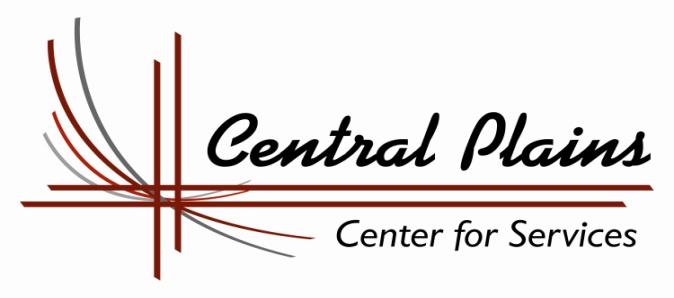 Education & Training Voucher Program - ETVCentral Plains Center for Services, through a contracted partnership with the Nebraska Children and Families Foundation, administers the Education and Training Voucher (ETV) Program. This program provides financial assistance for tuition, fees and books, as well as one-on-one support, for current and former state wards to attend college.EDUCATION & TRAINING VOUCHER APPLICATIONPart A- Applicant InformationToday’s Date: _______________Name: __________________________________ Student ID, if applicable___________________Birth Date ________________________   Telephone # _________________________________ Current Address (both mailing and street) ____________________________________________City ___________________________   State ___________________   Zip  _________________Email Address  ___________________________________________________________Date of dismissal from State’s Custody _______________   Age at time of dismissal _______Or, if applicable: Date of expected dismissal from State’s Custody  _____________________Tribal Ct. Jurisdiction at time of dismissal (if applicable) __________Date of dismissal _____Social Security #  _______________________________________________________________Required demographic information (current)Age ____ Gender______   Race/Ethnicity __________   Tribal Affiliation (if any) ___________Special Needs, please specify _____________________________________________________Married?  Yes, _____    No, ______;   Are you a parent?   Yes, ______   No, ______;  If yes, how many children do you have? _______If yes, is the child(ren) living with you? Yes ______   No______  If not, are you paying support? Yes_____ No____  A.  PROTECTION AND SAFETY WORKER INFORMATION (IF APPLICABLE)P&S Worker:  ________________________   Phone (_____) _____________________________Office Location (City)   ____________________________________________________________For PSW: Please indicate what the youth’s permanency and independent living plan is: ______________________________________________________________________________ PSW Signature:  ________________________________________________________________By signing this Education and Training Voucher Application, I authorize the school I am attending to release all requested information to Central Plains Center For Services. In addition, I agree to comply with my outlined Education Plan and verify that the information in this application is accurate.  Applicants Signature:  ___________________________________________________________Date:  _________________________________________________________________________Education and Training Voucher ApplicationPart B – Education and Training PlanThe purpose of this plan is to ensure that your educational needs are met.  It is very important that as a participating youth, you have applied for admissions, been admitted, and have enrolled at your chosen school.Please complete the following steps prior to applying for the Education and Training Voucher Program:Apply for admissions if necessaryComplete admission testing if necessaryComplete the Free Application for Federal Student Aid (FAFSA)Register for classesGather billing statement for tuition and fee chargesGather book costs for classes (information available at campus bookstore or on college website)Please complete Part A and C of this application and return it to us with the following documents:	            Class schedule		Bill for tuition and fees		Exact cost of books needed for classes 		Financial aid award letter from the college; or FAFSA confirmation pageHave questions?  Please contact one of our Education Specialists:       Jessi Chandler Mason				                 Kris Hook   jmason@central-plains.org				   khook@central-plains.org              308-749-2580						   402-968-1559Education and Training Voucher Application | Part C – Questionnaire FormYou are not obligated to answer any of these questions. Your information is kept confidential and used to better understand students’ experiences and backgrounds as they pursue college.CIRCLE WHERE APPROPRIATE:College release of information completed (FERPA): Yes or NoHighest level of education (high school diploma, GED, some college-no degree, vocational certificate, associate degree, other): ________________________________________________Name of college and college major (if declared):  ______________________________________Desired date of college/school entrance? ____________________________________________College status for upcoming term: Part-time OR Full-time (FT is 12 or more credit hrs)Are you a recipient of the following scholarships: Susan Buffet Scholarship: Yes or NoReaching Your Potential: Yes or NoOther scholarships over $1000: _____________________________________________Born outside of US: Yes or NoFoster Care experience:     Currently involved     or     Previously involved  Justice System involvement: Yes or NoIf Yes, are you: Currently involved (circle one):  Juvenile OR AdultPreviously involved (circle one): Juvenile OR AdultIndividualized Education Program (IEP or IFSP) in high school: Yes or No Eligible for Bridge to Independence: Yes or NoCurrently enrolled in B2I: Yes or NoFormerly enrolled in B2I: Yes or No; N/ACurrent living situation (Dorms, Own Apartment, Shared Housing with friend, living with family, couch surfing, homeless, etc.): _________________________________________________________Have you ever been homeless: Yes or NoEver had paid employment: Yes or NoCurrently employed: Yes or No:If Yes, are you considered: Part-time OR Full-time (32 hrs or more/per wk)Most recent wage: __________________________________________________I hereby grant permission for Central Plains Center for Services (CPCS) to share information collected on my ETV application with other partnering organizations to assist in PROVIDING ME OR MY DEPENDENTS WITH SERVICES.  I also grant permission for Central Plains Center for Services to share information collected on my ETV application with Nebraska Children and Families Foundation (NCFF) TO EVALUATE LEARN AND EARN TO ACHIEVE POTENTIAL (LEAP), a grant source that supports programming and services I may receive as an ETV participant.  I understand that my data will be kept confidential.I agree to have my picture or image used with or without name for any lawful reason Student Name: _____________________________ Student Signature: ________________________________Date: _______________________________If under 19, have guardian sign:Guardian Name: ____________________________ Guardian Signature: _______________________________Date: _______________________________Once your application is received at our office, an Education Specialist will be in touch with you by phone within 2 days.